Bibliothèque virtuelle en mathématiqueshttp://nlvm.usu.edu/fr/nav/vlibrary.html 7e à 9e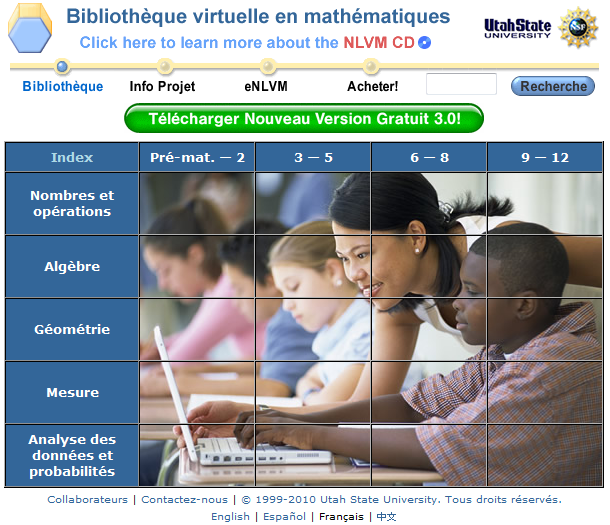 Sens du nombreOpération sur les entiershttp://nlvm.usu.edu/fr/nav/frames_asid_122_g_3_t_1.html?open=instructions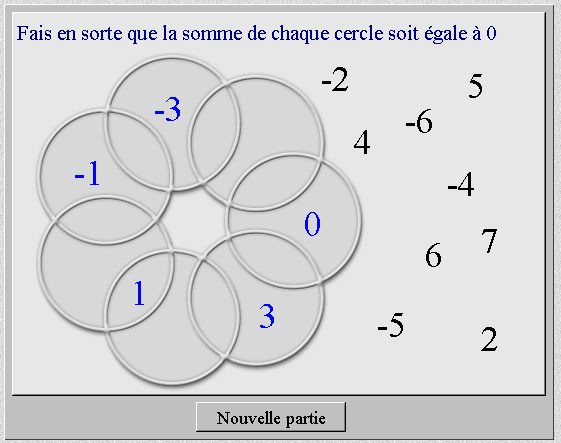 Multiplication de fractionshttp://nlvm.usu.edu/fr/nav/frames_asid_194_g_3_t_1.html 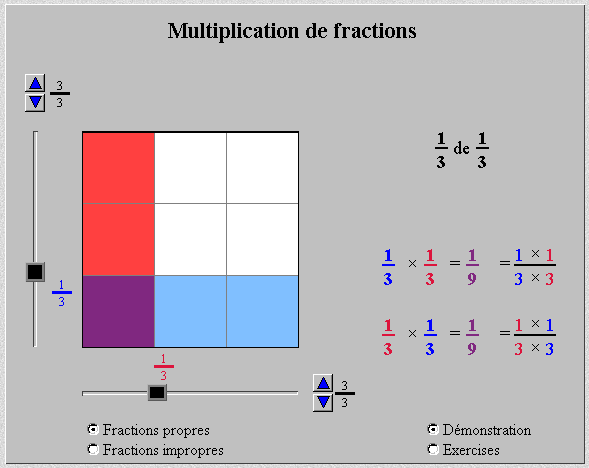 Les fractionshttp://nlvm.usu.edu/fr/nav/frames_asid_274_g_3_t_1.html?open=activities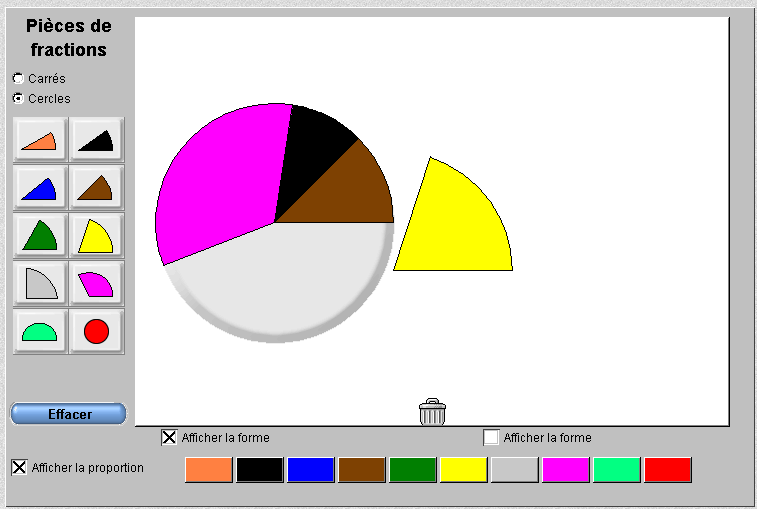 Sauts sur la droite numériquehttp://nlvm.usu.edu/fr/nav/frames_asid_107_g_3_t_1.html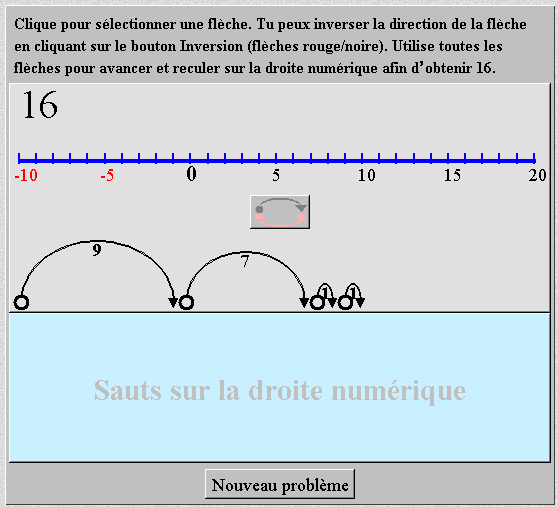 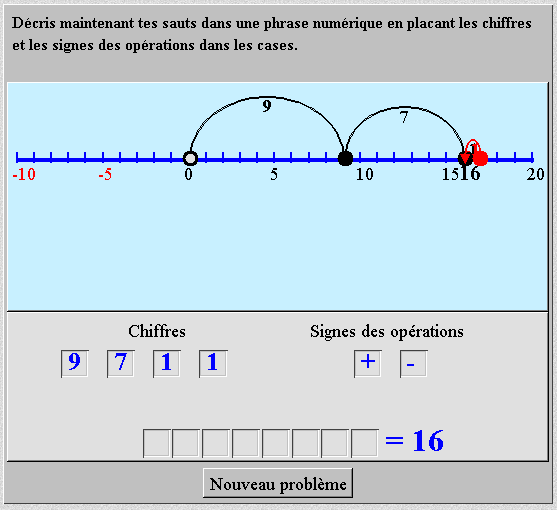 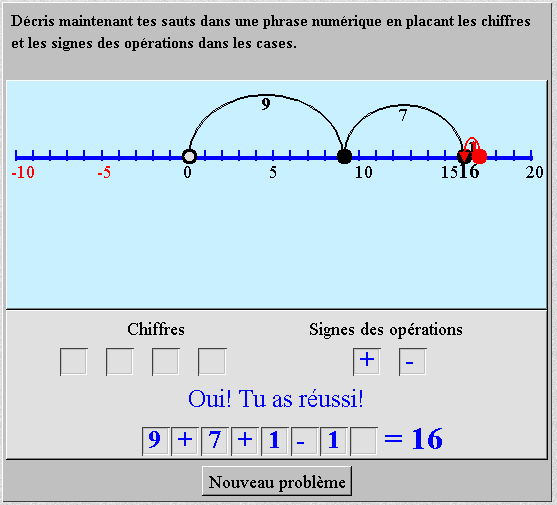 Régularités et relationsMachine à fonctionshttp://nlvm.usu.edu/fr/nav/frames_asid_191_g_3_t_1.html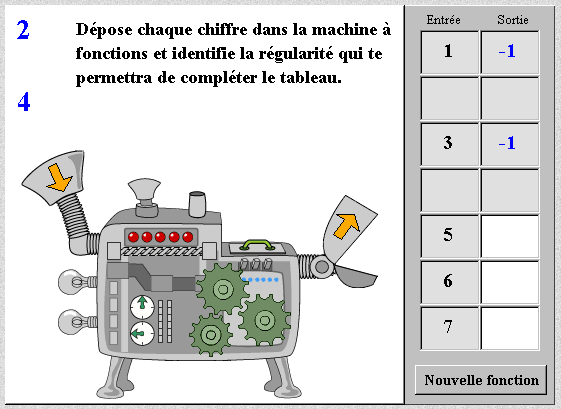 Suite de Fibonaccihttp://nlvm.usu.edu/fr/nav/frames_asid_315_g_3_t_1.html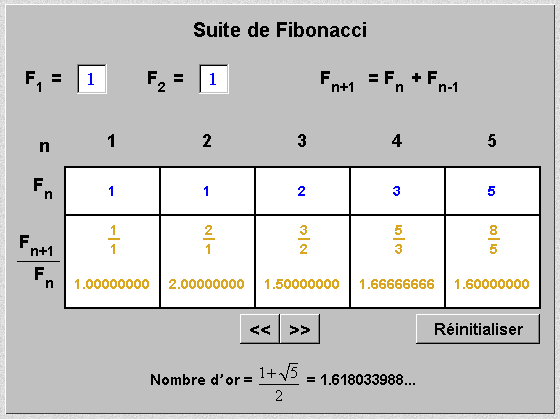 Balance algébriquehttp://nlvm.usu.edu/fr/nav/frames_asid_201_g_3_t_2.html?open=instructions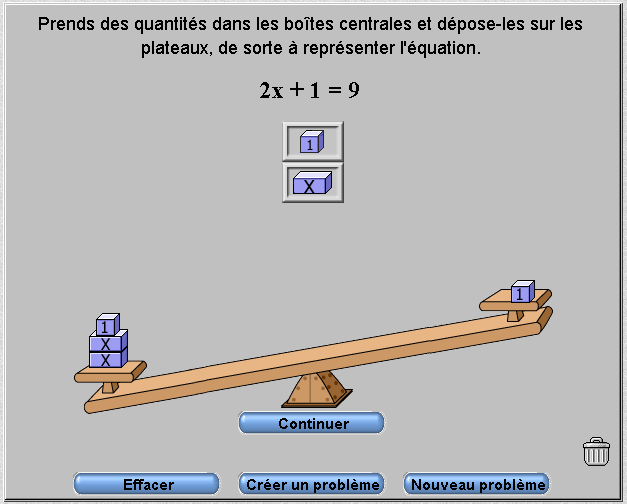 Carreaux algébriqueshttp://nlvm.usu.edu/fr/nav/frames_asid_189_g_3_t_2.html?open=activities 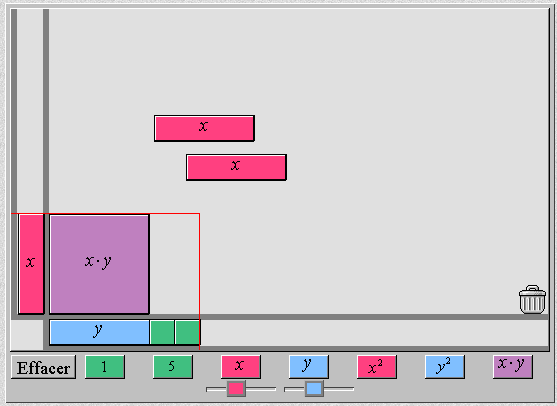 Forme et espacePentominoshttp://nlvm.usu.edu/fr/nav/frames_asid_114_g_3_t_2.html?open=activities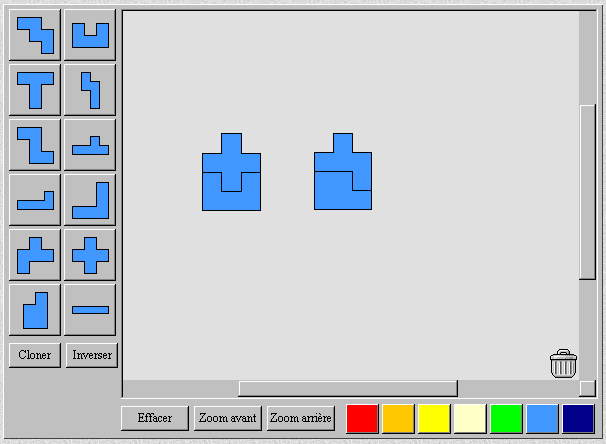 Géométrie de la tortuehttp://nlvm.usu.edu/fr/nav/frames_asid_178_g_3_t_3.html?open=activities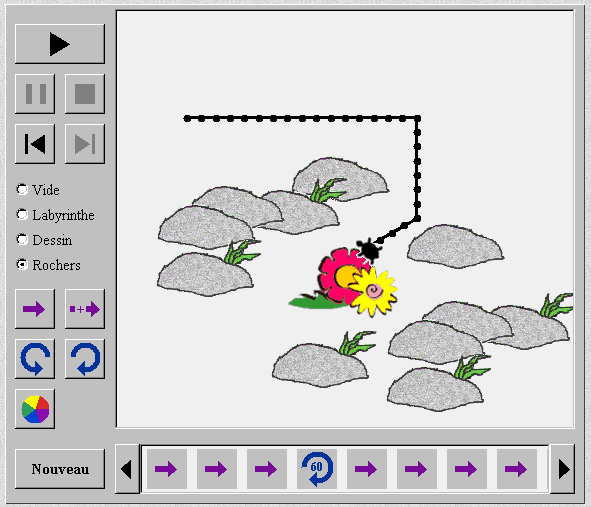 Transformations – Réflexionhttp://nlvm.usu.edu/fr/nav/frames_asid_297_g_3_t_3.html?open=activities 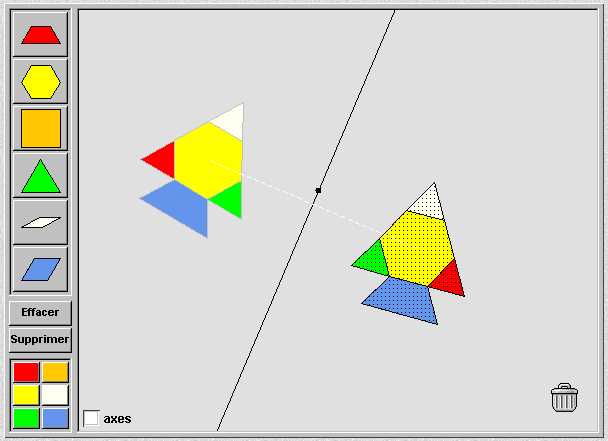 Géoplanhttp://nlvm.usu.edu/fr/nav/frames_asid_282_g_3_t_3.html?open=activities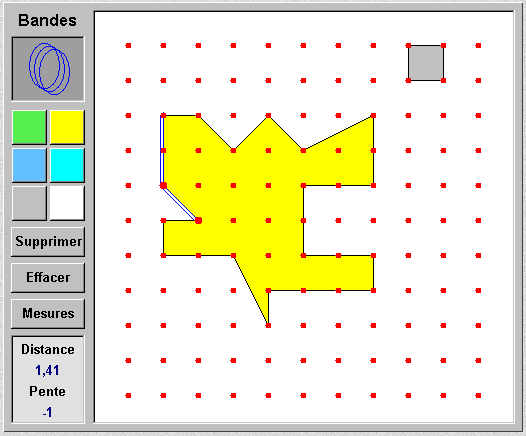 Statistiques et probabilitiesDiagramme à barreshttp://nlvm.usu.edu/fr/nav/frames_asid_323_g_3_t_5.html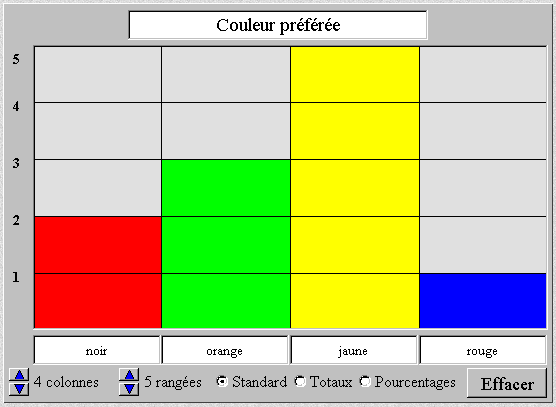 Pile ou facehttp://nlvm.usu.edu/fr/nav/frames_asid_305_g_3_t_5.html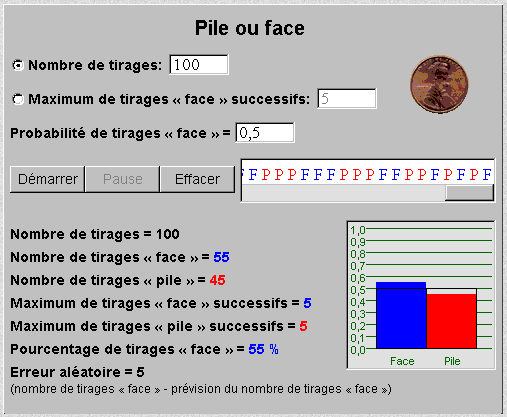 